Good morning children! How areyou today?Zapisz w zeszycie                                               Lesson                                              18th MayTopic : Don’t  stop! Nie zatrzymuj się!Don’t = Nie (dont)…………………………………………………………………………………………………………….Tego nie pisz przeczytaj Jeśli chcesz powiedzieć komuś, żeby czegoś nie robił użyj słówka :don’t (nie) oraz odpowiedniego czasownikanp. nie słuchaj!- don’t listen……………………………………………………………………………………………………………….To już przepisz:Don’t stop !- Nie zatrzymuj się!Don’t stand on the pavement! - Nie stój na chodniku!Don’t look left!- Nie patrz w lewo!Don’t look right! – Nie patrz w prawo!Don’t listen!- Nie słuchaj!Don’t cross the road!- Nie przechodź przez ulicę!Powtórz te słówkaA teraz zrób ćwiczenieJak powinno zachować się dziecko przechodząc przez ulicę? Podkreśl odpowiednie wyrażenieListen/Don’t listen to music.Play/Don’t play ball games.Stand/Don’t stand in the road.                                  (na drodze).Look left/Don’t look  left.Good luck!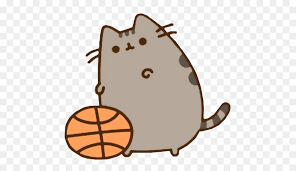 